This project has been funded with support from the European Commission.This publication [communication] reflects the views only of the author, and the Commission cannot be held responsible for any use which may be made of the information contained therein.ELEMENTS OF A RUBRIC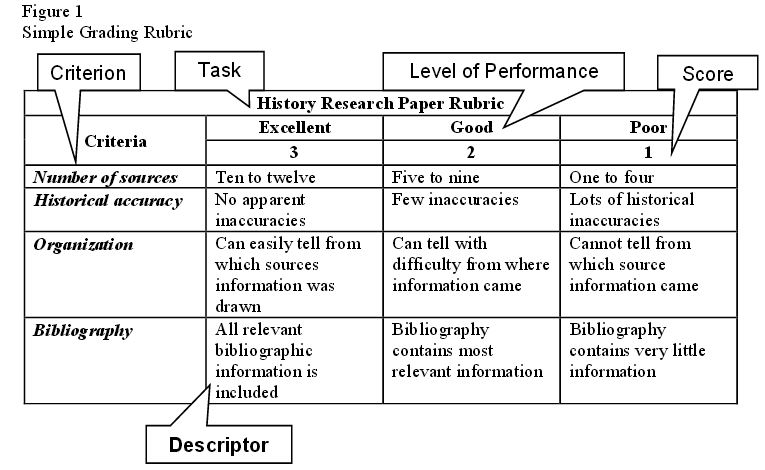 1)  CRITERIA OR DIMENSIONS:  identify the trait, feature or dimension which is to be measured and include a definition and example to clarify the meaning of each trait being assessed. Each assignment or performance will determine the number of criteria to be scored. Criteria example for a term paper:  Introduction, Thesis, Arguments/analysis, Grammar and punctuation, Spelling, Internal citations, Conclusion and References.2) LEVELS OF PERFORMANCE OR ACHIEVEMENT:  are often labeled as adjectives which describe the performance levels. Levels of performance determine the degree of performance which has been met and will provide for consistent and objective assessment and better feedback to students. These levels tell  students what they are expected to do. Levels of performance can be used without descriptors but descriptors help in achieving objectivity. Words used for levels of performance could influence a student’s interpretation of performance level (such as superior, moderate, poor or above or below average.Levels of performance example: 1) Excellent, Good, Fair, Poor; 2) Master, Apprentice, Beginner; 3) Exemplary, Accomplished,  Developing, Beginning, Undeveloped; 4) Complete, Incomplete, 5) Yes, No.3) SCORES: make up the system of numbers or values used to rate each criterion and often are combined with levels of performance. Begin by asking how many points are needed to adequately describe the range of performance you expect to see in students’ work. Consider the range of possible performance level.Score example: 0,1,2,3; 1, 2, 3; 1, 2, 3, 4, 5; or 2, 4, 6, 8.4) DESCRIPTORS: are explicit descriptions of the performance and show how the score is derived and what is expected of the students. Descriptors spell out each level (gradation) of performance for each criterion and describe what performance at a particular level looks like. Descriptors describe how well students’ work is distinguished from the work of their peers and will help you to distinguish between each student’s work. Finally, the same descriptors can be used for different criteria within one rubric. For example, the three level of performance: Excellent, Good, Fair and Poor can be used for the separate criteria of Accuracy, Organization, Punctuation & Grammar, and Spelling. Descriptors should be detailed enough to differentiate between the different level and increase the objectivity of the rater.This work is licensed under the Creative Commons Attribution-NonCommercial-ShareAlike 4.0 International License. To view a copy of this license, visit http://creativecommons.org/licenses/by-nc-sa/4.0/.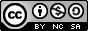                                                        TEACHER ASSESSMENT                                                       TEACHER ASSESSMENT                                                       TEACHER ASSESSMENT                                                       TEACHER ASSESSMENT                                                       TEACHER ASSESSMENT         POOR      GOOD   EXCELLENT     SCORE     SCORECRITERIA              1         2          3Punctualityoften is over 5 minutes late to classoccasionally is over 5 minutes late to classNever is late to classTimes teacher asks sts if they have understood the taskUsually asks once if students have understood the task in a classasks twice or thrice if sts have understood the task in classAsks many times if sts have understood the taskTimes the teacher moves around the class to check sts’ progressNot usuallyUsuallyQuite oftenUses mixed-ability activitiesNot usually, follows the book strictlyUsuallyQuite oftenExam concessionsNo concessionsA few concessionsArrange them based on particular needsVariety of assessment toolsUses written exams and are 90% of final markUses written exams and occasionally oral exams and are 70% of final markUses exams and are 50%/60% of final mark. Uses a wide range of assessment toolsMaterials and resourcesUses the same, occasionally uses the digital boardUses a moderate variety, changes Uses a wide range, every day sth newSpeed in answering  any questions that are raisedRarely answers, not quickly and efficientUsually answers, quickly and efficientAlways answers, excellent